Address of screening centre(font Arial 14) Date to be inserted (font Arial 14)Dear Yours faithfully Signature of lead SSP (Font Arial 14) 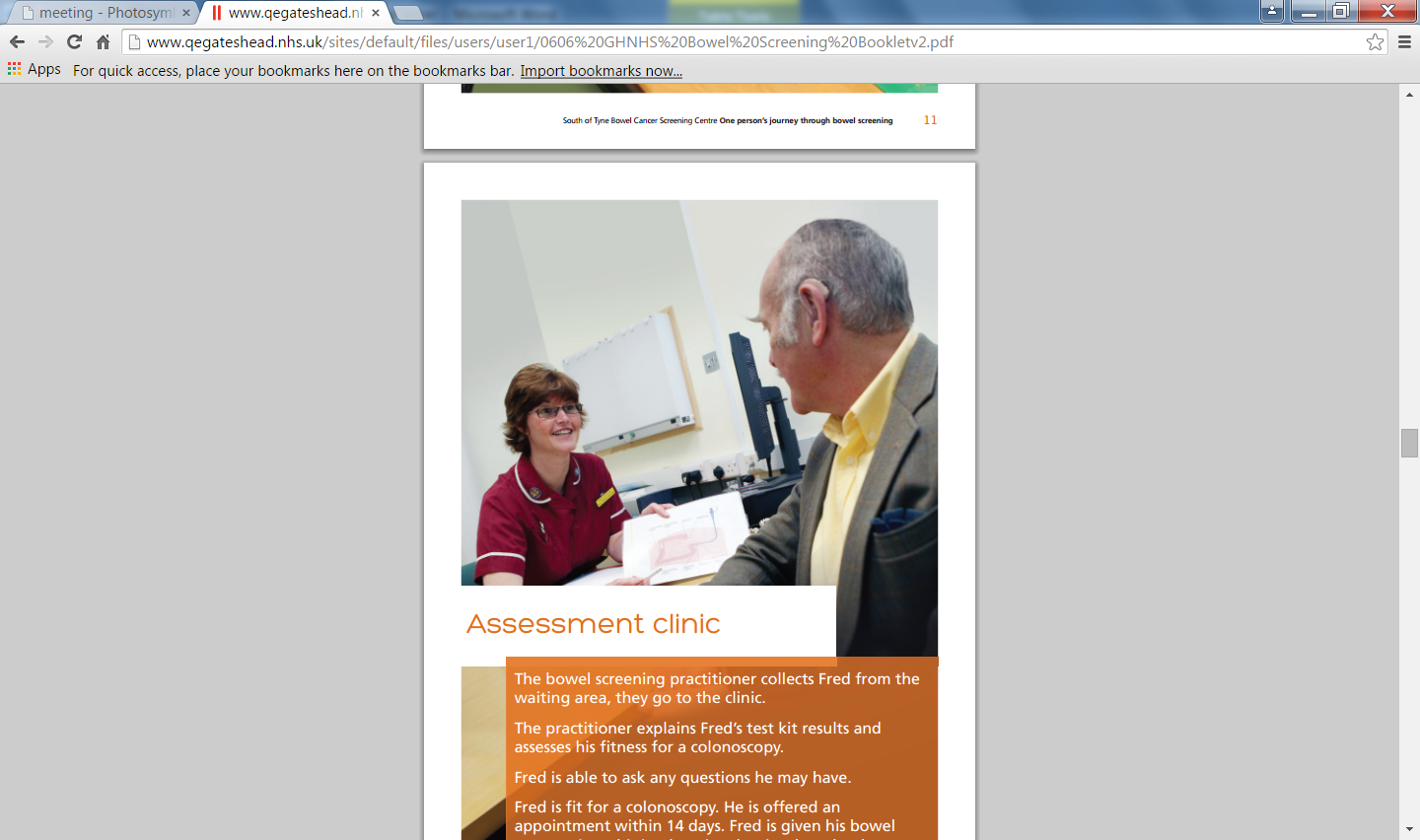 Today you attended your bowel scope screening appointment. 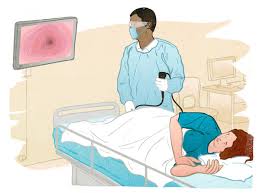 We were not able to do the test. 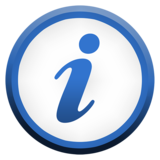 We think you would benefit from more help to understand the test.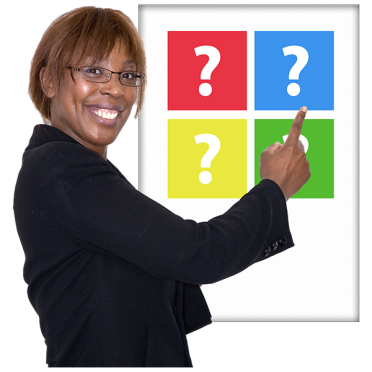 Then you can make a choice about whether or not you want to take part in the test. 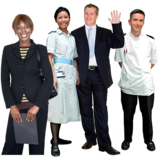 Your local community learning disability team can help support you. Their contact details are:(Contact details of CLDT)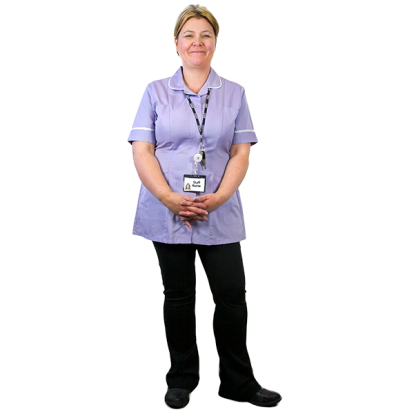 You can also talk to the bowel screening centre.Our contact details are:(contact details and name of SSP)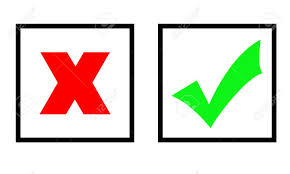 Bowel scope screening is important. We want to make sure everybody understands the test and can make a choice about taking part.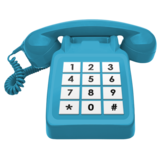 We will contact the community learning disability team to help you.